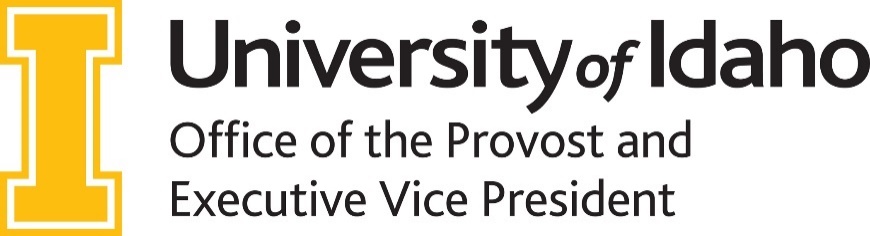 Unit Level P&T Checklist for Dossier’s that DO include External ReviewersCANDIDATE: provide to administrator prior to sending out requests for EXTERNAL REVIEWERS (if applicable)CANDIDATE: provide to administrator prior to sending out requests for EXTERNAL REVIEWERS (if applicable)CANDIDATE: provide to administrator prior to sending out requests for EXTERNAL REVIEWERS (if applicable)CANDIDATE: provide to administrator prior to sending out requests for EXTERNAL REVIEWERS (if applicable)Documents/To DoDocuments/To DoDeadlineLink/LocationSubmit a list of at least 8 qualified external reviewers (may also provide the names of up to two individuals who should be excluded from consideration as an external reviewer)May 15FSH 3500 D-2.e.2Submit current CV on UI template (may not be revised after submission)June 1Must use UI templateSubmit Candidate Statements: Context Statement and Personal Statement of AccomplishmentsJune 1FSH 3500 D-1.bSubmit up to four examples of scholarly and creative work for External ReviewersJune 1FSH 3500 D-2.e.4ADMINISTRATOR: prepare external reviewer materialsADMINISTRATOR: prepare external reviewer materialsADMINISTRATOR: prepare external reviewer materialsADMINISTRATOR: prepare external reviewer materialsADMINISTRATOR: prepare external reviewer materialsDocuments/To DoDocuments/To DoDocuments/To DoDeadlineLink/LocationCreate your own list of possible external reviewersMay 15FSH 3500 D-2.e.2Determine potential external reviewers (follow FSH 3500 D-2.e.2 carefully) and email preliminary invitation to participateDetermine potential external reviewers (follow FSH 3500 D-2.e.2 carefully) and email preliminary invitation to participateMay 15FSH 3500 D-2.e.2; GuidanceCollect materials from the candidate (see list above)June 1FSH 3500 D-2 e.Collect bylaws and P&T criteria for unit and collegeCollect bylaws and P&T criteria for unit and collegeJune 1FSH 3500 D-2.aCollect faculty member’s Position Descriptions for the review period Collect faculty member’s Position Descriptions for the review period June 1PeopleAdmin or Dean’s officeCreate external reviewer packets (can delegate to packet preparer)June 10FSH 3500 D-2.e.4; GuidanceSend packets to external reviewers (suggest Aug 1 deadline for return)June 10FSH 3500 D-2.e.3/4ADMINISTRATOR: collect additional materials for DossierADMINISTRATOR: collect additional materials for DossierADMINISTRATOR: collect additional materials for DossierADMINISTRATOR: collect additional materials for DossierADMINISTRATOR: collect additional materials for DossierDocuments/To DoDocuments/To DoDeadlineLink/LocationLink/LocationInvite additional review letters (if applicable)June 1FSH 3500 D-2.fFSH 3500 D-2.fRequest teaching evaluation summaries from IEA (studeval@uidaho.edu)Aug 1FSH 3500 D-2.cCollect annual evaluations for the period under review Aug 1FSH 3500 D-2.bCollect prior reportsAug 1FSH 3500 D-2.dCollect additional review letters (if applicable)Aug 1FSH 3500 D-2.fCANDIDATE: finalize DossierCANDIDATE: finalize DossierCANDIDATE: finalize DossierCANDIDATE: finalize DossierCANDIDATE: finalize DossierDocuments/To DoDocuments/To DoDocuments/To DoDeadlineLink/LocationSubmit Evidence of Accomplishment (optional)August 1FSH 3500 D-1.cSubmit Teaching Effectiveness supplement (optional)August 1FSH 3500 D-2.cReview the dossier for completeness and accuracy Review the dossier for completeness and accuracy August 24FSH 3500 D-3Sign off on the summary form (no changes to packet after this point)Sign off on the summary form (no changes to packet after this point)August 24FSH 3500 D-3PACKET PREPARER: assemble the packetPACKET PREPARER: assemble the packetPACKET PREPARER: assemble the packetPACKET PREPARER: assemble the packetDocuments/To DoDocuments/To DoDeadlineLink/LocationUsing the guidelines available from the Provost’s office, assemble the other elements of the packet (except the external review letters)Aug 10ChecklistsInsert the materials used in the external reviewer’s packet: 
PD’s, CV, and Context Statements (the candidate may not revise these)Aug 10FSH 3500 D-1Insert the any additional materials (evidence of accomplishment and/or teaching effectiveness)Aug 10FSH 3500 D-1 and D-2Insert the teaching evaluation summaries, prior review correspondence, annual evaluations, etc.Aug 10FSH 3500 D-2Bookmark the elements in the packetAug 10ChecklistsADMINISTRATOR: finalize DossierADMINISTRATOR: finalize DossierADMINISTRATOR: finalize DossierADMINISTRATOR: finalize DossierDocuments/To DoDocuments/To DoDeadlineLink/LocationFinalize the dossier and sign the Dossier Submission FormAugust 11FSH 3500 D-3Provide Dossier to the faculty member to reviewAugust 11FSH 3500 D-3PACKET PREPARER: finalize DossierPACKET PREPARER: finalize DossierPACKET PREPARER: finalize DossierPACKET PREPARER: finalize DossierDocuments/To DoDocuments/To DoDeadlineLink/LocationAdd external reviewer letters, summary and add bookmarksAugust 28FSH 3500 D-3Add the Dossier Submission Form (with signatures) and add bookmarkAugust 28FSH 3500 D-3Post the dossier in a secure location where the Unit P&T Committee and the voting faculty will be able to access it for reviewAugust 28FSH 3500 EADMINISTRATOR: review at the unit levelADMINISTRATOR: review at the unit levelADMINISTRATOR: review at the unit levelADMINISTRATOR: review at the unit levelDocuments/To DoDocuments/To DoDeadlineLink/LocationFacilitate selection of the Unit P&T CommitteeSept 1FSH 3500 E.1.aConduct faculty vote (this is different from the unit committee vote)Sept 21FSH 3500 E-2; Forms and TemplatesWrite the Unit Administrator ReportOct 1FSH 3500 E-3; Forms and TemplatesMake unit level reports available to the candidate (Unit P&T Committee report, Unit Administrator report, and additional review letters)Oct 1FSH 3500 E-3 b.CANDIDATE: review of unit level correspondenceCANDIDATE: review of unit level correspondenceCANDIDATE: review of unit level correspondenceCANDIDATE: review of unit level correspondenceDocuments/To DoDocuments/To DoDeadlineLink/Location Read all the correspondence from the unit level carefullyOct 6FSH 3500 E-3 b.Provide a candidate response or inform the unit administrator of no response (candidate has 5 business days from receipt of reports)Oct 6FSH 3500 E-3 b.PACKET PREPARER: finalize and forwardPACKET PREPARER: finalize and forwardPACKET PREPARER: finalize and forwardPACKET PREPARER: finalize and forwardDocuments/To DoDocuments/To DoDeadlineLink/LocationAdd Unit P&T Committee report, Unit Administrator report, and candidate statement; revise bookmarksOct 7FSH 3500 E-4; ChecklistsUpdate the summary form (page 2)Oct 7FSH 3500 E-4; ChecklistsReview the packet for final submission to the collegeOct 7FSH 3500 E-4; ChecklistsForward the packet to the dean’s office Oct 7FSH 3500 E-4; Checklists